
You can download a free copy of the National Medical Board Examiners excellent manual 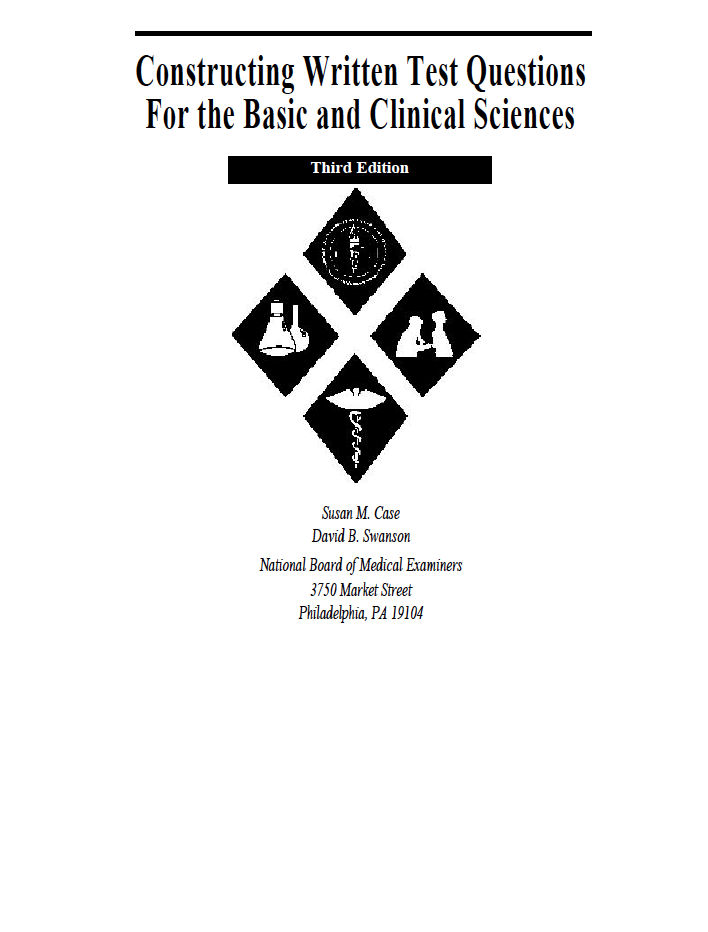 “Constructing Written Test Questions for the Basic and Clinical Sciences” http://www.nbme.org/publications/item-writing-manual.htmlGoogle “nmbe mcq manual”